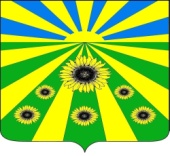 ПОСТАНОВЛЕНИЕАДМИНИСТРАЦИИ РАССВЕТОВСКОГО СЕЛЬСКОГО ПОСЕЛЕНИЯСТАРОМИНСКОГО РАЙОНАот 17.09.2021                                                                                                          № 91п. РассветО внесении изменений в постановление администрации Рассветовского сельского поселения Староминского района от 22 июня 2016 года № 107 «Об утверждении нормативных затрат на обеспечение функций администрации Рассветовского сельского поселения Староминского района и подведомственных ей казенных учреждений»В целях повышения эффективности планирования закупок товаров, работ, услуг на обеспечение функций администрации Рассветовского сельского поселения Староминского района и подведомственных ей казенных учреждений, руководствуясь статьей 31 Устава Рассветовского сельского поселения Староминского района, п о с т а н о в л я ю:1. Внести изменения в приложение к постановлению администрации Рассветовского сельского поселения Староминского района от 22 июня 2016 года № 107 «Об утверждении нормативных затрат на обеспечение функций администрации Рассветовского сельского поселения Староминского района (далее администрация) и подведомственных ей казенных учреждений», изложив его в новой редакции (прилагается). Установить, что нормативные затраты на обеспечение функций администрации и подведомственных ей казенных учреждений, применяются при формировании плана-графика закупок товаров, работ, услуг на очередной финансовый год и последующие годы.Контроль за исполнением настоящего постановления оставляю за собой.Настоящее постановление вступает в силу со дня его подписания и распространяется на правоотношения, возникшие с 01.12.2020 года.Глава Рассветовского сельского поселенияСтароминского района					                     	А.В. ДемченкоЛИСТ СОГЛАСОВАНИЯпроекта постановления Рассветовского сельского поселения Староминского района от 17.09.2021 № 91О внесении изменений в постановление администрации Рассветовского сельского поселения Староминского района от 22 июня 2016 года № 107 «Об утверждении нормативных затрат на обеспечение функций администрации Рассветовского сельского поселения Староминского района и подведомственных ей казенных учреждений»Проект подготовлен:специалист 1 категории администрацииРассветовского сельского поселенияСтароминского района                                                                        Е.Н. Коркишко                                                                                                «___»__________2021 г.Проект согласован:специалист 1 категории администрацииРассветовского сельского поселенияСтароминского района                                                                              Л.В. Бреева                                                                                                «___»__________2021 г.Проект согласован:специалист 1 категории администрацииРассветовского сельского поселенияСтароминского района                                                                           А.Г. Фесенко                                                                                                «___»__________2021 г.Проект согласован:специалист 1 категории администрацииРассветовского сельского поселенияСтароминского района                                                                          И.В. Колчина                                                                                                «___»__________2021 г.Проект согласован:Директор МКУК «СДК п. Рассвет»                                                      Е.А. Ющенко                                                                                                «___»__________2021 г.Проект согласован:Директор МКУК «Рассветовскаяпоселенческая библиотека»                                                                    Н.А. Быкова                                                                                                «___»__________2021 г.ПРИЛОЖЕНИЕк постановлению администрацииРассветовского сельского поселенияСтароминского районаот 17.09.2021 № 91«ПРИЛОЖЕНИЕУТВЕРЖДЕНЫпостановлением администрацииРассветовского сельского поселенияСтароминского районаот 17.09.2021 № 91Нормативные затраты на обеспечение функцийадминистрации Рассветовского сельского поселения Староминского района и подведомственных ей казенных учрежденийНормативные затраты применяются при обосновании объекта и (или) объектов закупок товаров, работ, услуг, для формирования на его основе в соответствии с бюджетным законодательством Российской Федерации обоснований бюджетных ассигнований на осуществление закупок товаров, работ, услуг.Таблица № 1Нормативные затраты на оплату местных и междугородних телефонных соединенийФактическое количество и стоимость услуг, связанных нормативными затратами на услуги связи для администрации Рассветовского сельского поселения Староминского района может отличаться от приведенного в зависимости от решаемых задач. При этом количество и стоимость услуг, не указанных в настоящем Приложении, осуществляется в пределах доведенных лимитов бюджетных обязательств по соответствующему коду классификации расходов бюджета.Таблица № 2Нормативные затраты на сеть «Интернет» и услуги  Интернет-провайдераФактическое количество и стоимость услуг, связанных нормативными затратами на услуги связи для администрации Рассветовского сельского поселения Староминского района может отличаться от приведенного в зависимости от решаемых задач. При этом количество и стоимость услуг, не указанных в настоящем Приложении, осуществляется в пределах доведенных лимитов бюджетных обязательств по соответствующему коду классификации расходов бюджета.Таблица № 3Приобретение компьютерного и периферийного оборудования, средств коммуникацииТаблица № 4Оплата услуг почтовой и специальной связиТаблица № 5Приобретение расходных материалов для различных типов принтеров, многофункциональных устройств, копировальных аппаратов (оргтехники)Таблица № 6Приобретение печатных изданий и справочной литературыТаблица № 7Приобретение служебного легкового автотранспортаТаблица № 8Приобретение мебелиТаблица № 9Приобретение канцелярских принадлежностей*- выдача канцелярских принадлежностей, в связи с производственной необходимостью, а также предметов длительного пользования производится по дополнительным заявкам в рамках выделенных лимитов бюджетных обязательств.Таблица №10Приобретение хозяйственных товаров и принадлежностейТаблица №11Приобретение материальных запасов для нужд гражданской обороны чрезвычайных ситуацийТаблица №12Оплата услуг по сопровождению и приобретению иного программного обеспеченияТаблица №13Затраты  на приобретение простых (неисключительных) лицензий  на использование программного обеспечения по защите информацииТаблица № 14Приобретение средств хранения информацииТаблица № 15Приобретение систем кондиционированияТаблица № 16Нормативы затрат на приобретение автозапчастей, автошинТаблица № 17Нормативы затрат на расход горюче-смазочных материалов на автомобильТаблица № 18Нормативные затраты на приобретение товаров для проведения мероприятий по спорту, для молодежи	Объем расходов, рассчитанный с применением указанных нормативных затрат для администрации Рассветовского сельского поселения Староминского района может быть изменен по решению главы администрации Рассветовского сельского поселения Староминского района в  пределах утвержденных на эти цели лимитов бюджетных обязательств на соответствующий финансовый год.Глава Рассветовского сельского поселенияСтароминского района					                                                                                                   А.В. Демченко»№п/пНаименование услугиКоличество абонентских номеров, для передачи голосовой информации, используемых для телефонных соединений, ед.Продолжительность местных телефонных соединений в месяц в расчете на 1 абонентский телефонный номер для передачи голосовой информации, мин.Цена минуты разговора телефонных соединениях, руб.Количество месяцев предоставления услуги телефонной связиНормативные затраты на повременную оплату телефонных соединений, руб./год1Местная телефонная связь450не более 7,01240 040,02Междугородняя телефонная связь320не более 7,0123 000,0№ п/пПропускная способность каналов передачи данных сети «Интернет»Ежемесячная цена аренды 3-х каналов передачи данных сети «Интернет», руб.Количество месяцев аренды канала передачи данных сети Интернет с одной пропускной способностьюНормативные затраты на сеть «Интернет» и услуги интернет - провайдеров, руб.1Без ограничения объема потребления трафика со скоростью до 2 Гб/с не более 8 520,0012102 240,00№ п/пНаименованиеКоличество оборудования,средств коммуникации, ед.Цена приобретения оборудования,средств коммуникации, услуг интернет-провайдеров,руб.Должности (группы) работников, структурные подразделения (службы)Срок полезного использования, лет1Рабочая станция (системный блок, монитор, клавиатура, мышь) или моноблокне более 1 комплекта в расчете на одного работникане более 100 000,00должности категории «руководитель»32Рабочая станция (системный блок, монитор, клавиатура, мышь)не более 1 комплекта в расчете на одного работникане более 70 000,00все категории должностей       33Ноутбукне более 1 в расчете на одного работника вместо рабочей станции на основе системного блока в соответствии с настоящими нормативамине более 90 000,00должности категории "руководитель"34Ноутбукне более 1 в расчете на один отдел в составе структурного подразделения не более 65 000,00все категории должностей35Планшетный компьютерне более 1 комплекта в расчете на одного работникане более 50 000,00должности категории «руководитель»36Принтер, скорость печати до 45 стр./мин, способ печати ч/б лазерный или струйныйне более 1 в расчете наодного работникане более 30 000,00все категории должностей37Принтер, скорость печати не менее 20 стр./мин, способ печатицветной лазерный или струйныйне более 1 в расчете на одинотдел в составе структурногоподразделения не более 20 000,00все категории должностей38Сканер поточныйне более 1 в расчете на один отдел в составе структурного подразделенияне более 45 000,00все категории должностей39Сканер планшетныйне более 1 в расчете на один отдел в составе структурного подразделенияне более 20 000,00все категории должностей310Сканер штрих-кодане более 1 в расчете на структурное подразделение учреждения не более 20 000,00структурные подразделения311Многофункциональноеустройствоне более 1 в расчете на одногоработника, вместо принтера и сканера в соответствии с настоящими нормативамине более 30 000,00все категории должностей312Копировальный аппаратне более 1 в расчете на 20 работниковне более 65 000,00все категории должностей313Источник бесперебойного питанияне более 1 в расчете на одного работникане более 10 000,00все категории должностей3N п/пВиды связиКоличество отправлений в годЦена, руб.1Услуги почтовой связи простые заказные100 100не более 50,00 не более 100,002Пересылка почтовых отправлений (включая расходы на упаковку почтового отправления)100не более 50,00№ п/пТип устройства (скорость печати)Способ печатиРесурс картриджа, листовТип расходного материалаЦена, руб.Расчетная потребность на устройство, шт. в год2Принтер или многофункциональное устройство (до 45 стр./мин)ч/б или цветной лазерныйдо 10 000тонер-картриджне более 3 000,0012Принтер или многофункциональное устройство (до 45 стр./мин)ч/б или цветной лазерныйдо 10 000комплект восстановления (тонер)не более 1 000,0032Принтер или многофункциональное устройство (до 45 стр./мин)ч/б или цветной лазерныйдо 10 000фотобарабан (фотовал)не более 500,0013Принтер или многофункциональное устройство (до 25 стр./мин)ч/б лазерныйдо 3 000тонер-картриджне более 14 000,0063Принтер или многофункциональное устройство (до 25 стр./мин)ч/б лазерныйдо 3 000комплект восстановления (тонер)не более 1 000,0084Принтер (до 20 стр./мин)цветной (любой)-комплект картриджейне более 15 000,0035Принтер (до 20 стр./мин)ч/б струйныйдо 450тонер-картриджне более 3 000,002№ п/пВид изданияНаименование изданияКоличество годовых подписокАдминистрация Рассветовского сельского поселения Староминского районаАдминистрация Рассветовского сельского поселения Староминского районаАдминистрация Рассветовского сельского поселения Староминского районаАдминистрация Рассветовского сельского поселения Староминского района1ГазетаКубанские новостине более 1-й на администрацию Рассветовского сельского поселения Староминского района2ГазетаСтепная новьне более 1-й на администрацию Рассветовского сельского поселения Староминского района3ЖурналНалоговые и финансовые известияне более 1-й на администрацию Рассветовского сельского поселения Староминского района4ЖурналМестное самоуправление Кубанине более 1-й на администрацию Рассветовского сельского поселения Староминского районаКазенные учреждения, подведомственные администрации Рассветовского сельского поселения Староминского районаКазенные учреждения, подведомственные администрации Рассветовского сельского поселения Староминского районаКазенные учреждения, подведомственные администрации Рассветовского сельского поселения Староминского районаКазенные учреждения, подведомственные администрации Рассветовского сельского поселения Староминского района1ГазетаКубанские Новостине более 1-й на учреждение2ГазетаСтепная новьне более 1-й на учреждение№ п/пВид транспортного средстваКоличествоЦена и мощность1Транспортное средство с персональным закреплениемне более 1 единицы в расчете на муниципального служащего, замещающего должность руководителя, относящуюся к высшей группе должностей муниципальной службы категории "руководители"не более 1,5 млн. рублей и не более 200 лошадиных сил включительно№ п/пНаименованиеНормаСрок эксплуатации в годахНаименование должностейЦена приобретения1Стол руководителяне более 1 единицы5-7руководитель учрежденияне более 60,0 тыс. рублей включительно за 1 единицу2Стол для заседанияне более 1 единицы на 12 мест5-7руководитель учрежденияне более 40,0 тыс. рублей включительно за 1 единицу3Столне более 1 единицы5-7специалистыне более 25,0 тыс. рублей включительно за 1 единицу4Стол компьютерныйне более 1 единицы5-7специалистыне более 15,0 тыс. рублей включительно за 1 единицу5Тумбане более 2 единиц5-7руководитель не более 25,0 тыс. рублей включительно за 1 единицу6Тумбане более 1 единицы5-7специалистыне более 15,0 тыс. рублей включительно за 1 единицу7Тумба для МФУне более 1 единицы на кабинет5-7все категории должностейне более 10,0 тыс. рублей включительно за 1 единицу8Подставка под системный блокне более 1 единицы5-7все категории должностейне более 1,0 тыс. рублей включительно за 1 единицу9Шкаф комбинированныйне более 1 единицы на кабинет5-7все категории должностейне более 35,0 тыс. рублей включительно за 1 единицу10Шкаф платянойне более 1 единицы на кабинет5-7все категории должностейне более 30,0 тыс. рублей включительно за 1 единицу11Шкаф платянойне более 1 единицы5-7Руководитель учрежденияне более 30,0 тыс. рублей включительно за 1 единицу12Шкаф книжный (для документов)не более 2 единицы5-7Руководитель учрежденияне более 45,0 тыс. рублей включительно за 1 единицу13Шкаф книжный (для документов)не более 1 единицы на 2 сотрудника5-7специалистыне более 20,0 тыс. рублей включительно за 1 единицу14Кресло руководителяне более 1 единицы5-7руководитель учрежденияне более 35,0 тыс. рублей включительно за 1 единицу15Креслоне более 1 единицы5-7заместитель руководителя структурного подразделения, заместитель руководителя учрежденияне более 30,0 тыс. рублей включительно за 1 единицу16Креслоне более 1 единицы5-7специалистыне более 15,0 тыс. рублей включительно за 1 единицу17Стулне более 12 единиц5-7руководительне более 10,0 тыс. рублей включительно за 1 единицу18Стул для посетителейне более 8 единиц на приемную5-7руководитель учрежденияне более 8,0 тыс. рублей включительно за 1 единицу19Стулне более 4 единицы на кабинет5-7специалистыне более 6,0 тыс. рублей включительно за 1 единицу20Вешалка напольнаяне более 1 единицы на кабинет5-7все категории должностейне более 3,0 тыс. рублей включительно за 1 единицу21Сейфне более 1 единицы на кабинет25все категории должностейне более 35,0 тыс. рублей включительно за 1 единицу22Несгораемый шкафне более 3 единиц на структурное подразделение25структурное подразделение, (управление, отдел), обеспечивающее сохранность документовне более 40,0 тыс. рублей включительно за 1 единицу№ п/пНаименование товараЕд.изм.Цена за ед., не более руб.Администрация Рассветовского сельского поселения Староминского районаАдминистрация Рассветовского сельского поселения Староминского районаМКУК « СДК п. Рассвет»МКУК «Рассветовская ПБ»№ п/пНаименование товараЕд.изм.Цена за ед., не более руб.Норматив на 1 служащего в годНорматив на 1 служащего в годНорматив на 1 работника в годНорматив на 1 работника в год№ п/пНаименование товараЕд.изм.Цена за ед., не более руб.Должность категории «руководитель»Должности категории «специалисты»Норматив на 1 работника в годНорматив на 1 работника в год1Антистеплер для скоб №10/5, 24/6шт.80,0011112Блок для заметок в пластиковом боксе, размер 90*90*90, листы непроклеенныешт.250,0011113Блок сменный в подставку для заметок (запасной), размер 90*90*90, листы непроклеенныешт.200,0011114Бумага для заметок с клеевым краем, размер 51*76шт.140,0011115Бумага для заметок с клеевым краем, размер 76*76шт.140,0011116Бумага А3пачка700,0011117Бумага А4пачка350,0042410108Грифель для автоматического карандаша, НВ, 0,5мм (1уп.-12шт)уп.70,0011119Дырокол до 65 листов на 2 отверстия с измерительной планкойшт.1400,00111110Ежедневник недатированный, обложка из кожзаменителя, размер 205*145шт.600,00111111Журнал входящей корреспонденции, формат А-4, твердый переплетшт.300,00122212Журнал исходящей корреспонденции, формат А-4, твердый переплетшт.300,00122213Зажим для бумаги, ширина 15мм, (1уп.-12шт)уп.50,00111114Зажим для бумаги, ширина 19мм, (1уп.-12шт)уп.55,00111115Зажим для бумаги, ширина 25мм, (1уп.-12шт)уп.80,00111116Зажим для бумаги, ширина 32мм, (1уп.-12шт)уп.150,00111117Зажим для бумаги, ширина 41мм, (1уп.-12шт)уп.210,00111118Зажим для бумаги, ширина 51мм, (1уп.-12шт)уп.290,00111119Закладки клейкие, пластиковые, разноцветныеуп.85,00111120Календарь настольный перекиднойшт.160,00111121Калькуляторшт.700,00111122Карандаш автоматический , с ластикомшт.80,00111123Карандаш чернографитовый НВ, с ластиком, заточенныйшт.30,00333324Клей ПВА, 65гршт.40,00-22225Клей ПВА,85гр.шт.75,00-11126Клейкая лента, прозрачная, ширина 12-19 ммшт.40,00-11127Клейкая лента, прозрачная ширина 45-50ммшт.120,00-11128Книга учета, формат А-4, твердый переплетшт.140,00-44429Конверт С4, прямоугольный клапан, клей, отрывная ленташт.13,001215151530Конверт С4, внутренняя запечатка, не прозрачный, треугольный клапаншт.13,00666631КонвертС5, внутренняя запечатка, не прозрачный, треугольный клапан, клеевая основа декстриншт.10,00333332Конверт С5, правое нижнее окно, клеевая основа декстрин треугольный клапаншт.10,001236101033Конверт С5 клапан прямоугольный, правое нижнее окно, клей отрывная ленташт.10,0012121010 34Конверт С5, клей отрывная ленташт.15,001212101035Конверт Е65, не прозрачный прямоугольный клапан, клей отрывная ленташт.7,001212101036Конверт С6, не прозрачный прямоугольный клапан, клей, отрывная ленташт.3,00111137Короб архивныйшт.170,00-22238Корректирующая жидкостьшт.60,00111139Корректирующий роллершт.95,00111140Ластик, белыйшт.25,00222241Ластик комбинированныйшт.20,00222242Линейка пластиковая, 20 смшт.25,00111143Линейка пластиковая, 30смшт.35,00111144Маркер перманентный, цвет в ассортиментешт.90,00111145Маркер-текстовыделитель, цвет в ассортиментешт.60,00222246Набор маркеров-текстовыделителейшт.300,00111147Набор настольный, с наполнителем (2 ручки, 2 карандаша, точилка, лстик, степлер, антистеплер, ножницы, нож канцелярский)шт.470,00111148Нитки особопрочные 3-х (4-х ) слойные для прошивки документов, лавсан 1000мшт.540,00-11149Ножницы канцелярские, размер 210ммшт.185,00111150Папка адресная, формат А-4, плотный картон обтянутый  виниловой пленкой, цвет бордо, вместимость 100 листовшт.125,00111151Папка с завязками, формат А-4, мелованный картоншт.25,00520151552Папка с зажимом, формат А-4, жесткий пластик с внутренним карманом, на корешке наклейка для маркировкишт.120,00154453Папка с кольцевым механизмом, на 2-х кольцах, формат А-4шт.200,00353354Папка-скоросшиватель картонная, формат А-4, металлический механизм сшиванияшт.25,00120201555Папка–конверт на кнопке, формат А-4шт.35,00111156Папка-конверт на молнии, пластиковаяшт.60,00122257Папка- планшет с металлическим верхним зажимомшт.230,00111158Папка- скоросшиватель, формат А-4, жесткий пластик, с пружинным механизмомшт.120,00575559Папка- скоросшиватель с прозрачным верхомшт.20,00520151560Папка- уголок, формат А-4, плотный полупрозрачный пластикшт.20,00111161Поддон для документов, формат А-4, вертикальныйшт.220,00111162Подставка для настольного календаряшт.170,00111163Ручка гелевая, цвет в ассортиментешт.80,00122264Ручка шариковая автоматическая, цвет в ассортиментешт.40,00222265Ручка шариковая, цвет в ассортиментешт.30,00244766Скобы для степлера №10/5шт.25,00122267Скобы для степлера №24/6шт.40,00122268Скрепки, 28ммшт.35,00122269Скрепки, 50ммшт.82,00122270Степлер, размер скоб №10/5шт.170,00111171Степлер, размер скоб №24/6шт.380,00111172Стержень для шариковой автоматической ручкишт.20,00133373Стержень для шариковой ручкишт.15,00333374Тетрадь, А-5, 48 листовшт.40,00-33375Тетрадь, А-5, 96 листовшт.65,00-44376Тетрадь, А-5,12 листовшт.15,00-22277Тетрадь, А-5, 18 листовшт.22,00-22278Точилка для карандашей, механическаяшт.600,00111179Точилка для карандашей пластиковая, с контейнером для сбора стружкишт.75,00111180Штемпельная краска на водной основешт.100,00-11181Файлшт.3,0010020020020082Рулон для факсашт.170,00-2--№ п\пНаименование товараЕд. изм.Цена приобретения за 1 ед./ не более, руб.Количество на год1Флаг РФ, Краснодарского края, Староминского района, Рассветовского сельского поселения Староминского районашт.3000,0012Средство для мытья пола универсальноелитр370,0053Средство для удаления ржавчинылитр850,0064Моющее средство для окон, зеркаллитр250,0015Дезинфицирующее моющее средство универсальноелитр250,00126Хлорная известь 700 гр.шт.140,00107Чистящее средствошт.100,0028Стиральный порошоккг160,0059Мыло туалетноешт.30,001210Мыло хозяйственноешт.45,001211Мыло жидкое 5 лшт.200,00112Мыло-гель туалетное жидкоешт.110,00613Освежитель воздуха - уничтожитель запахашт.400,001214Освежитель воздухашт.110,001215Известь гашенаякг55,002516Туалетная бумагарул.40,001217Салфетки бумажныеуп.50,001218Полотенца бумажныешт.80,001219Губки (4-5 шт. в уп.)уп.40,001220Ткань (ветошь) для мытья полам/п100,0020021Швабра деревянная для полашт.250,001022Щетка для мытья окон телескопическаяшт.180,00123Лопата штыковаяшт.450,00124Лопата совковаяшт.360,00125Валикшт.200,00326Кисть малярнаяшт.105,002027Замок врезнойшт.1100,0328Ручка для врезного замкашт.900,00329Веникшт.200,001230Метла пластмассоваяшт.350,00131Совокшт.170,00132Ведро пластмассовое без крышки, 7 лшт.120,00133Ведро 10 л пластмассовое без крышкишт.200,00134Ведро оцинкованное,10 лшт.220,00135Лопаты снегоуборочная из легкого и прочного пластика, с металлической планкой и черенкомшт.600,00136Перчатки резиновые латексныепар85,0010037Перчатки х/бпар30,0010038Мешок 180 литров полиэтиленовый сверхпрочныйшт.250,0010039Мешок 30 литров полиэтиленовый (в упаковке 30 шт.)шт.75,001240Грунт цветочныйшт.100,0012№ п/пНаименование имуществаЕд. изм.Количество на одного работника, на одно защитное сооружение, помещениеСрок эксплуатации в годахЦена приобретения за 1 единицу не более,руб.1Противогазы гражданские фильтрующиешт.1 на каждого работника25 лет2900,002Респираторы противопылевыешт.1 на каждого работника25 лет300,003Индивидуальные перевязочные пакетышт.1 на каждого работника плюс 100 % резерв5 лет50,004Индивидуальные противохимические пакетышт.1 на каждого работника плюс 100 % резерв5 лет100,005Комплекты индивидуальные медицинские гражданской защитышт.1 на каждого работника3 года800,006Опрыскиватели (12 л)шт.2 на одно защитное сооружение5 лет3500,007Удочка телескопическая алюминиевая, длина 2,65 мшт.1 на одно защитное сооружение, помещение5 лет1000,008Огнетушителишт.4 на одно защитное сооружение, помещение5 лет1100,009Баннершт.1 на одно защитное сооружение, помещение1 год2500,00№ п/пНаименованиеКоличество комплектов информационной системы, рабочих местЦена приобретения услуг руб.Должности (группы) работников, структурные подразделения (службы)1Услуги по обеспечению юридически значимого документооборота при взаимодействии с органами и организациями размещенного на сайте ОБЩЕСТВО с одним сертификатом ЭЦП включая сопровождение сертификата ЭЦП (Росреестр)1 электронная цифровая подпись5500,00Специалисты администрации2Услуги по обеспечению юридической значимого документооборота при взаимодействии с органами и организациями размещенного на сайте ОБЩЕСТВО с одним сертификатом ЭЦП включая сопровождение сертификата ЭЦП АРМ-Муниципал1 электронная цифровая подпись5500,00Специалисты администрации3Информационно-технологическое обеспечение АРМ «Муниципал»1 раб. место15 000,00Специалисты администрации4Сертификат с  сопровождением для работы в "АРМ-Муниципал"15500,00Специалисты администрации5Сертификат с сопровождением для работы на портале в fiasmo.nalog.ru (ФИАС)15500,00Специалисты администрации6Сертификат с сопровождением для работы на портале Росреестр15500,00Специалисты администрации7Сертификат на ПО VipNet Client16000,00Специалисты администрации№ п/пНаименованиеКоличество, ед.Цена приобретения оборудования,средств коммуникации, услуг интернет-провайдеров,руб.Должности (группы) работников, структурные подразделения (службы)1Лицензия на ПО АС «Бюджет»3 шт.50000,00Специалисты администрации2Лицензия на ПО, услуги по обеспечению юридически значимого документооборота1 шт.5500,00Специалисты администрации3Лицензия на ПО, обеспечивающая управление сертификатом электронной подписи1 шт.6000,00Специалисты администрации4Лицензия «КриптоПро CSP»1 шт.5500,00Специалисты администрации№ п/пНаименованиеКоличество, ед.Предельная стоимоть в год руб.Должности (группы) работников, структурные подразделения (службы)1Rutoken (для ЭЦП)45000,00Специалисты администрации2диски CD-DVD, СD-R100 шт.4000,00Специалисты администрации№п/пНаименованиеНормаСрок эксплуатации в годахНаименованиедолжностейЦенаприобретения1Сплит система не более 1 единицы на кабинет3все категории должностейне более 35,0 тыс. рублей включительно за 1 единицу№ п/пНаименованиеЦена, рублей1Запасные части на автомобильНе более 150000,00 рублей в год2АвтошиныНе более 30000,00 рублей в год№ п/пНаименованиеЕд. изм.Цена за единицу не более, руб.Лимит на год (литр)1Бензин АИ-92литр55,00С учетом фактического наличия в пределах утвержденных лимитов2Масло моторное, 5 лбанка1600,00По мере необходимости3Антифриз, 10 лбанка1000,00По мере необходимости№ п/пнаименованиеКоличество, шт.Цена за единицу, не более, руб.Примечание1Мяч волейбольный2800,001 раз в год2Мяч футбольный21500,001 раз в год3Грамоты5025,001 раз в год4Мяч баскетбольный23000,001 раз в год